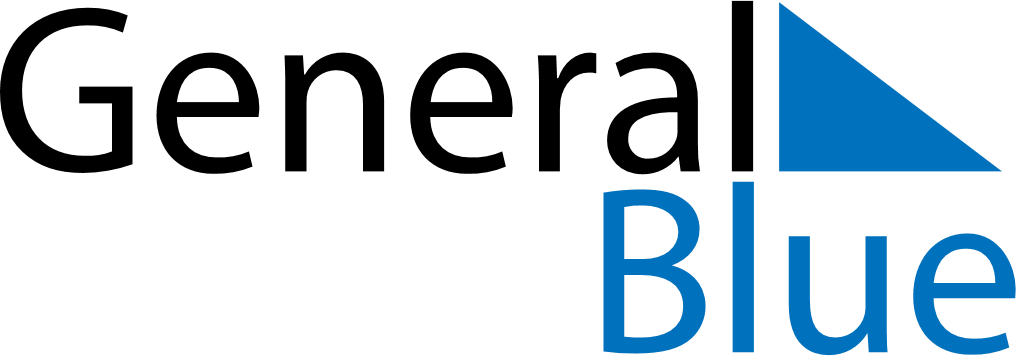 August 2022August 2022August 2022SwitzerlandSwitzerlandMONTUEWEDTHUFRISATSUN1234567Bundesfeiertag8910111213141516171819202122232425262728293031